«СОГЛАСОВАНО»,                                                                     «УТВЕРЖДАЕТСЯ»,_________________________                                       __________________________Глава администрации                                                    Епископ Александровский иКиржачского района                                                      Юрьев-ПольскийБудкин С.А.                                                     «____»_____________2023 г.                                      «____»_______________2023 г.ПОЛОЖЕНИЕо проведении среди молодежных команд СРЕТЕНСКОГО ТУРНИРА  приуроченного к празднованию Дня православной молодежи и  10-летию образования Александровской епархии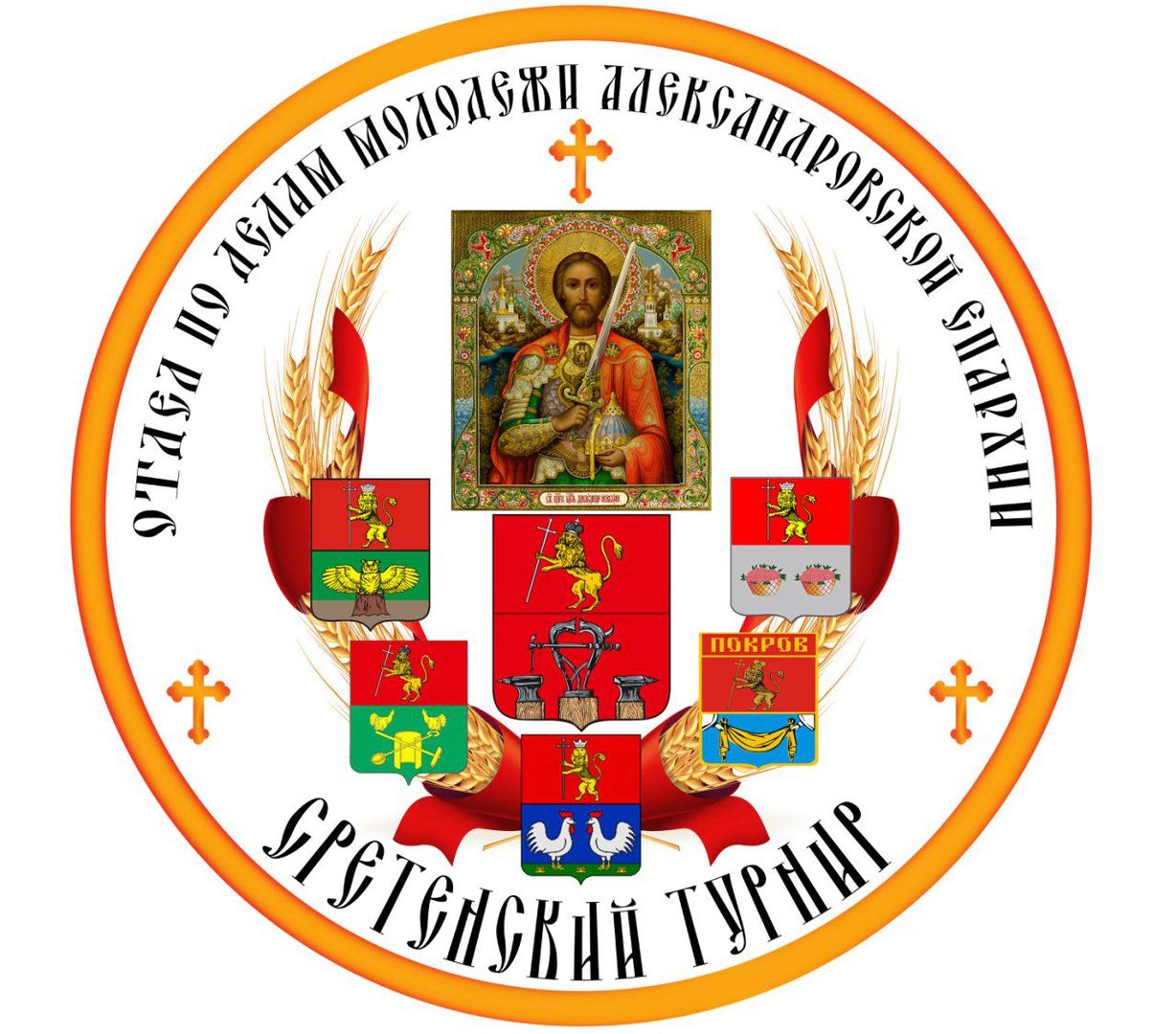 2023 г.Цель и задачи.     Целью турнира является объединение молодежных организаций и молодежи в популяризации  празднования Дня православной молодежи среди молодого поколения и его приобщения к традиционным духовным ценностям Отечества.    Задачи турнира:- духовно-нравственное и гражданско-патриотическое воспитание подрастающего поколения и молодежи на основе отечественных традиций; -объединение усилий представителей общества, Церкви, органов местного самоуправления, молодежных организаций и объединений для решения вопросов профилактики среди подрастающего поколения проявлений ксенофобии и экстремизма;- приобщение к здоровому образу жизни и нравственному становлению  личности;- формирование ценностного отношения к своей жизни и жизни других людей, воспитание чувства уважения друг к другу, стремления к взаимопомощи и взаимовыручке, выработке  терпеливого отношения к окружающим.2. Организаторы.      Организатором турнира является Отдел по делам молодежи Александровской епархии при поддержке администраций муниципальных районов, входящих в состав Александровской епархии (Александровский, Кольчугинский, Киржачский, Петушинский и Юрьев-Польский районы Владимирской области).Место и сроки проведения.Место проведения турнира: Владимирская область, г. Киржач, ул. Гагарина, 22 МБУК «Киржачский районный дом культуры»; МБУ «ФОК «Лидер» г. Киржач, ул.Чехова, д.10а Дата проведения:  10 февраля 2023 г.Время проведения: 10.00Участники.     В турнире принимают участие одна команда по 10 человек от каждого района Александровской епархии (6 человек – спортивная часть; 4 – интеллектуальная) и одна сборная команда Покровского филиала МПГУ. В турнире могут принимать участие команды из других епархий. От принимающей стороны в турнире участвует  одна команда.-возраст участников -  от 15 до 30 лет.5. Виды состязаний.Спортивные:Плавательный бассейн  МБУ «ФОК «Лидер: - плавание  (по 2 представителя от команды), (Примечание: для участия в состязании  при себе иметь сменную обувь, шапочку, полотенце, мыло, мочалку) Универсальная площадка  МБУ «ФОК «Лидер»: - подтягивание (по 1 представителю от команды)- стрельба из пневматической винтовки МР-61 из положения стоя  (рекомендовано  использование своего  инвентаря)- рывок  гири 16 кг  (по 1 представителю от команды)- полоса препятствий (4 чел. от команды)- перетягивание каната (4 чел. от команды) Интеллектуальные:- брейн-ринг на знание истории, традиций и культуры России: 1-й блок: русская литература (в том числе русская педагогика – к 200-летию со дня рождения К.Д. Ушинского)  2-й блок: русская музыка; 3-й блок: русская живопись (по 4 представителя от команды), Условия участия и механизм проведения турнира.     Команда состоит из 10 участников от 15 до 30 лет, имеет свою символику, девиз, название,  форму (по возможности флаг). Каждая команда для участия в пробежке и параде использует флаг с гербом или символикой своего города или района, также допускается использование флагов образовательных организаций, объединений, клубов и секций. В каждой команде назначается капитан, который отвечает за исполнение всех условий турнира. Список команды заранее представляется в Оргкомитет турнира с обозначением ФИО, возраста участников (Приложение № 1). Перед началом турнира осуществляется парад (смотр) команд.Одновременно в разных помещениях проводятся спортивная и интеллектуальная части турнира. В спортивных мероприятиях, которые проходят между представителями команд в разных состязаниях, принимают участие шесть представителей от каждой команды. Завершается спортивная часть перетягиванием каната среди команд до определения победителя. Результаты состязаний проставляются ответственными членами жюри на этапах турнира в протокол.В интеллектуальной части турнира принимают участие по четыре представителя от каждой команды.По окончании творческих выступлений объявляются победители, и проходит награждение в торжественной обстановке. Программа.9.30  -  сбор всех участников у МБУК «Киржачский РДК», г. Киржач, ул. Гагарина, 22         - подготовка к турниру, чай9.45 – построение команд перед главным входом в МБУК «Киржачский РДК» 10.00 – Торжественное открытие. Парад команд. Приветствия.             10.30 – 13.00 -  турнир:* спортивная часть предваряется пробежкой участников (6 человек от команды) от МБУК «Киржачский РДК»  по улице Гагарина, через улицу Чехова до МБУ  ФОК «Лидер» (г. Киржач, ул.Чехова, д.10а). Построение. Зарядка с чемпионом. Жеребьевка. Представление судей. Проведение спортивных состязаний по видам.* интеллектуальная часть проводится в большом  фойе  МБУК «Киржачский  РДК» (4 человека от команды) в формате брейн-ринга13.00 – Закрытие турнира и награждение победителей (зрительный зал  МБУК «Киржачский РДК»).14.00 - Обед, отъезд команд. 17.00  -игровой мастер-класс по композиторскому искусству в рамках проекта  «Сказки русского леса» (МБУК «Детская школа искусств» им.В.Халилова) Награждение. 	  Турнир проводится на Кубок Епархиального отдела по делам молодежи в двух видах состязаний: спортивные и интеллектуальные (разыгрывается два комплекта наград).	Команды победителей награждаются кубком, медалями и грамотами. Команды, занявшие 2 и 3 места,  награждаются медалями и грамотами. Все участники награждаются дипломами участников и памятными сувенирами.    	Следующий турнир проводится на территории команды победителя в спортивной или интеллектуальной части по решению жюри или в выбранной Оргкомитетом территории. Заявки на участие в соревнованиях.Предварительные заявки на участие   направить до 7 февраля 2023 г.    на адрес электронной почты: E-mail: Lukovo@yandex.ru , а также продублировать  o.n.smirnova00@mail.ruНастоящее Положение является официальным приглашением на Турнир.ПРИЛОЖЕНИЕ № 1к Положению о проведенииСретенского турнираЗАЯВКАна участие в СРЕТЕНСКОМ ТУРНИРЕ 2023Епархия/Район _____________________________________________________________________Название команды __________________________________________________________________Капитан команды __________________________________________________________________Сопровождающий/ответственный _____________________________________________________Контакты ответственного: _________________________________                                              ( ФИО, номер телефона для оперативной связи)№ФИО участникаВозрастОбразовательная организация/ место работы или ПриходконтактыСПОРТИВНАЯ ЧАСТЬСПОРТИВНАЯ ЧАСТЬСПОРТИВНАЯ ЧАСТЬСПОРТИВНАЯ ЧАСТЬСПОРТИВНАЯ ЧАСТЬ1.2.3.4.5.6.ИНТЕЛЛЕКТУАЛЬНАЯ ЧАСТЬИНТЕЛЛЕКТУАЛЬНАЯ ЧАСТЬИНТЕЛЛЕКТУАЛЬНАЯ ЧАСТЬИНТЕЛЛЕКТУАЛЬНАЯ ЧАСТЬИНТЕЛЛЕКТУАЛЬНАЯ ЧАСТЬ7.8.9.10.